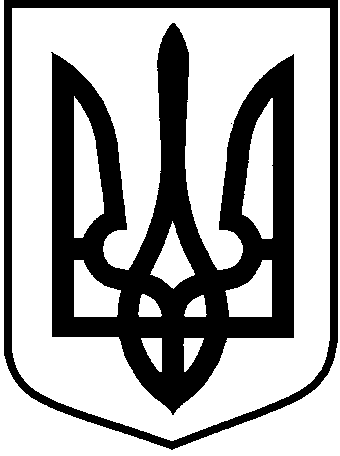 	               ЛОЦКИНСЬКА сільська рада Баштанського району   Миколаївської областірішенняПро оголошення підсумківвиборів депутатів ради ОТГта   виборів   голови   ОТГ					Заслухавши інформацію голови Лоцкинської сільської територіальної виборчої комісії  Кудінової Наталії Євгенівни  про результати виборів , керуючись ст. 45, ч. 2 ст. 46, ч. 1 ст. 49 Закону України «Про місцеве самоврядування в Україні», п.2 ст. 85 , ч. 12 ст. 85 Закону України «Про місцеві вибори», ч. 2 ст. 8 Закону України «Про добровільне об’єднання територіальних громад», сільська радаВИРІШИЛА:На підставі протоколу,   п.2 ст. 85 Закону України «Про місцеві вибори» комісія  постановила  визнати  обраними  депутатами  Лоцкинської  сільської ради:Округ №1          Гуменюк Дмитро Віталійович             (постанова № 20)Округ №2	        Кузьменко Ніно Гівієвна                     (постанова № 21)Округ № 3         Бойко Ірина Петрівна		           (постанова  № 22)Округ № 4	       Ходаріна Інна Миколаївна                    (постанова № 24)Округ №5          Федурко Микола Тарасович                 (постанова № 25)Округ №6          Франчук Ірина Володимирівна             (постанова №26)Округ №7          вибори не відбулися   		   Округ №8          Єрмашкевич Любов Сергіївна              (постанова № 27)Округ №9          Лазаренко Людмила Ярославівна         (постанова № 28)Округ №10        Майстренко Леонід Олександрович     (постанова № 29)Округ №11        Напалкова Світлана Володимирівна   (постанова № 30)Округ №12        Саваріна Зофія Іванівна		            (постанова № 31)Округ №13	       Тарасенко Олександр Іванович             (постанова № 32)Округ №14	        Курчик Леся Миколаївна	            (постанова № 33) Голова Лоцкинської СВК Кудінова Н.Є. оголосила також  результати  по підрахунку голосів  з виборів голови Лоцкинської сільської ради , відповідно п.3 ст. 85 Закону України «Про місцеві вибори» на посаду голови більшістю  голосів обрано  Кузьміну Любов Михайлівну.Сільський  голова                                                               Л.М. Кузьміна                                        16 липня  2019 року № 1    с. Лоцкине І сесія сьомого скликання 